                              Die Spargelzeit ist wiederMit Spargel vom Martinshof Steinfeld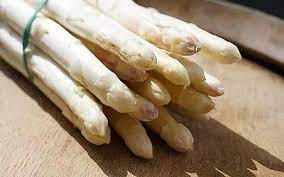 